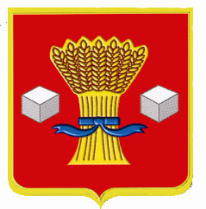 АдминистрацияСветлоярского муниципального района Волгоградской областиПОСТАНОВЛЕНИЕОт 03.12.2021 № 2153  Об утверждении Программы профилактики рисков причинения вреда (ущерба) охраняемым законом ценностям при осуществлении муниципального жилищного контроля на территории Светлоярского городского поселения Светлоярского муниципального района Волгоградской области на 2022 год   	    В соответствии со статьей 44 Федерального закона от 31.07.2020 № 248-ФЗ "О государственном контроле (надзоре) и муниципальном контроле в Российской Федерации", Федеральным законом от 06.10.2003 № 131-ФЗ "Об общих принципах организации местного самоуправления в Российской Федерации", Постановлением Правительства Российской Федерации от 25.06.2021 № 990 "Об утверждении Правил разработки и утверждения контрольными (надзорными) органами программы профилактики рисков причинения вреда (ущерба) охраняемым законом ценностям", руководствуясь Уставом Светлоярского городского поселения Светлоярского муниципального района Волгоградской области,п о с т а н о в л я ю:Утвердить Программу профилактики рисков причинения вреда (ущерба) охраняемым законом ценностям при осуществлении муниципального  жилищного контроля на территории Светлоярского городского поселения Светлоярского муниципального района Волгоградской области на 2022 год (прилагается).Отделу по муниципальной службе, общим и кадровым вопросам администрации Светлоярского муниципального района (Иванова Н.В.) разместить настоящее постановление на официальном сайте Светлоярского муниципального района Волгоградской области.Контроль над исполнением настоящего постановления возложить на заместителя главы Светлоярского муниципального района Волгоградской области Гладкова А.В.Глава муниципального района	                                                          Т.В.РаспутинаФокеева Е.А.                                                                                                                          УТВЕРЖДЕНА                                                                                постановлением администрации                                                                                Светлоярского муниципального                                                                                                района Волгоградской областиот «___»_________2021 г. №____ПРОГРАММАпрофилактики рисков причинения вреда (ущерба) охраняемым законом ценностям при осуществлении муниципального жилищного контроля на территории Светлоярского городского поселения Светлоярского муниципального района Волгоградской области на 2022 год1. Общие положения1.1. Программа профилактики рисков причинения вреда (ущерба) охраняемым законом ценностям при осуществлении муниципального жилищного контроля на территории Светлоярского городского поселения Светлоярского муниципального района Волгоградской области на 2022 год (далее - Программа профилактики) разработана для организации проведения в 2022 году профилактики нарушений обязательных требований, установленных федеральными законами и принятыми в соответствии с ними иными нормативными правовыми актами Российской Федерации, Волгоградской области, муниципальными правовыми актами Светлоярского городского поселения Светлоярского муниципального района Волгоградской области (далее - обязательные требования), предупреждения возможного нарушения подконтрольными субъектами обязательных требований и снижения рисков причинения вреда (ущерба) охраняемым законом ценностям, разъяснения подконтрольным субъектам обязательных требований.1.2. Программа профилактики реализуется в 2022 году и состоит из следующих разделов:а) анализ текущего состояния осуществления вида жилищного контроля, описание текущего развития профилактической деятельности контрольного органа, характеристика проблем, на решение которых направлена программа профилактики (далее - аналитическая часть);б) цели и задачи реализации программы профилактики;в) перечень профилактических мероприятий, сроки (периодичность) их проведения;г) показатели результативности и эффективности программы профилактики.2. Аналитическая частьРанее муниципальный жилищный контроль на территории Светлоярского городского поселения Светлоярского муниципального района Волгоградской не осуществлялся, в связи с чем не представляется возможным провести анализ текущего состояния осуществления вида жилищного  контроля, описать текущий уровень развития профилактической деятельности контрольного органа, охарактеризовать проблемы, на решение которых направлена программа профилактики.3. Цели и задачи реализации программы профилактики3.1. Целями Программы профилактики являются:а) предупреждение нарушений подконтрольными субъектами обязательных требований, включая устранение причин, факторов и условий, способствующих возможному нарушению обязательных требований;б) снижение административной нагрузки на подконтрольные субъекты;в) создание мотивации к добросовестному поведению подконтрольных субъектов;г) снижение уровня вреда (ущерба), причиняемого охраняемым законом ценностям.3.2. Задачами Программы профилактики являются:а) укрепление системы профилактики нарушений обязательных требований;б) выявление причин, факторов и условий, способствующих нарушению обязательных требований; организация и реализация мероприятий, направленных на их устранение;в) повышение правосознания и правовой культуры подконтрольных субъектов.4. Перечень профилактических мероприятий, сроки (периодичность) их проведения4.1. В рамках реализации Программы профилактики осуществляются следующие профилактические мероприятия:4.2.  Способы консультирования на личном приеме либо в ходе проведения профилактического мероприятия, контрольного (надзорного) мероприятия), которые в обязательном порядке применяются контрольным (надзорным) органом в период действия программы профилактики:1) в виде устных разъяснений по телефону, посредством видео-конференц-связи, на личном приеме либо в ходе проведения профилактического мероприятия, контрольного мероприятия;2) посредством размещения на официальном сайте письменного разъяснения по однотипным обращениям (более 10 однотипных обращений) контролируемых лиц и их представителей, подписанного уполномоченным должностным лицом Контрольного органа.Перечень вопросов, по которым осуществляется консультирование:1) порядок проведения контрольных мероприятий;2) периодичность проведения контрольных мероприятий;3) порядок принятия решений по итогам контрольных мероприятий;4) порядок обжалования решений Контрольного органа.4.3. Мероприятия, направленные на нематериальное поощрение добросовестных контролируемых лиц не предусмотрены.5. Показатели результативности и эффективности 
Программы профилактики5.1. Для оценки результативности и эффективности настоящей Программы профилактики используются следующие показатели:5.1.1. Целевые показатели результативности мероприятий Программы по муниципальному жилищному контролю:1) Количество выявленных нарушений требований жилищного законодательства, шт.2) Количество проведенных профилактических мероприятий (информирование контролируемых лиц и иных заинтересованных лиц по вопросам соблюдения обязательных требований жилищного законодательства посредством публикации в средствах массовой информации и на официальном сайте; обобщение правоприменительной практики; объявление предостережения, консультирования, профилактического визита и пр.).5.1.2. Показатели эффективности:1) Снижение количества выявленных при проведении контрольно-надзорных мероприятий нарушений требований жилищного законодательства.2) Количество проведенных профилактических мероприятий контрольным (надзорным) органом, ед.3) Доля профилактических мероприятий в объеме контрольно-надзорных мероприятий, %.Показатель рассчитывается как отношение количества проведенных профилактических мероприятий к количеству проведенных контрольно-надзорных мероприятий. Ожидается ежегодный рост указанного показателя.Отчетным периодом для определения значений показателей является календарный год.Результаты оценки фактических (достигнутых) значений показателей включаются в ежегодные доклады об осуществлении муниципального жилищного  контроля.№ п/пНаименование мероприятияСрок (периодичность) проведенияОтветственный исполнитель1ИнформированиеПостоянно2Обобщение правоприменительной практики1 раз в год до 30 январяотдел АС и ЖКХ3Меры стимулирования добросовестностиПо мере возникновения оснований, предусмотренных положением о виде жилищного  контроля отдел АС и ЖКХ4Объявление предостереженияПо мере поступления сведений  о готовящихся нарушениях обязательных требований или признаках нарушений обязательных требований и (или) по мере выявления нарушений обязательных требований, если отсутствуют подтвержденные данные о причинении или угрозе причинения вреда (ущерба) охраняемым законом ценностямотдел АС и ЖКХ5КонсультированиеПо мере поступления обращений контролируемых лиц или их представителейотдел АС и ЖКХ6СамообследованиеПо мере принятия решения подконтрольным субъектомотдел АС и ЖКХ7Профилактический визит1 раз в  квартал отдел АС и ЖКХ